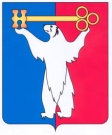 АДМИНИСТРАЦИЯ ГОРОДА НОРИЛЬСКАКРАСНОЯРСКОГО КРАЯПОСТАНОВЛЕНИЕ05.02.2021	                                          г. Норильск		                  	                № 51О внесении изменений в постановление Администрации города Норильска от 31.03.2016 № 185 В целях приведения правовых актов Администрации города Норильска в соответствие с действующим законодательством,ПОСТАНОВЛЯЮ:Внести в постановление Администрации города Норильска от 31.03.2016         № 185 «Об утверждении перечня получателей бюджетных средств, подведомственных главным распорядителям средств бюджета муниципального образования город Норильск» (далее – Постановление) следующие изменения:1.1. Наименование Постановления изложить в следующей редакции:«Об утверждении перечня распорядителей и получателей бюджетных средств, подведомственных главным распорядителям средств бюджета муниципального образования город Норильск».В пункте 1 Постановления слова «перечень получателей» заменить словами «перечень распорядителей и получателей».Перечень получателей бюджетных средств, подведомственных главным распорядителям средств бюджета муниципального образования город Норильск, утвержденный Постановлением, изложить в редакции согласно приложению к настоящему постановлению.2. Опубликовать настоящее постановление в газете «Заполярная правда» и разместить его на официальном сайте муниципального образования город Норильск3. Настоящее постановление вступает в силу с даты его подписания и распространяет свое действие на правоотношения, возникшие с 01.01.2021.Глава города Норильска							           Д.В. КарасевПриложение к постановлению Администрации города Норильскаот 05.02.2021 № 51УТВЕРЖДЕНпостановлением Администрации города Норильскаот 31.03.2016 № 185Перечень распорядителей и получателей бюджетных средств, подведомственных главным распорядителям средств бюджета муниципального образования город Норильск                                                                                                                                 ».№п/пНаименование главного распорядителя бюджетных средствНаименование распорядителей и получателей бюджетных средств, подведомственных главным распорядителям бюджетных средств1Муниципальное учреждение Администрация города Норильскамуниципальное казенное учреждение «Норильский городской архив»1Муниципальное учреждение Администрация города Норильскамуниципальное казенное учреждение «Управление капитальных ремонтов и строительства»1Муниципальное учреждение Администрация города Норильскамуниципальное казенное учреждение «Управление по содержанию и строительству автомобильных дорог г. Норильска»1Муниципальное учреждение Администрация города Норильскамуниципальное казенное учреждение «Управление муниципальных закупок»1Муниципальное учреждение Администрация города Норильскамуниципальное казенное учреждение «Управление жилищно-коммунального хозяйства»1Муниципальное учреждение Администрация города Норильскамуниципальное казенное учреждение «Управление потребительского рынка и услуг»1Муниципальное учреждение Администрация города Норильскамуниципальное казенное учреждение «Управление социальной политики»2муниципальное учреждение «Управление общего и дошкольного образования Администрации города Норильска»муниципальное казенное учреждение «Обеспечивающий комплекс учреждений общего и дошкольного образования»3муниципальное учреждение «Управление по делам культуры и искусства Администрации города Норильска»муниципальное казенное учреждение «Обеспечивающий комплекс учреждений культуры»4муниципальное учреждение «Управление по спорту и туризму Администрации города Норильска»муниципальное казенное учреждение «Обеспечивающий комплекс учреждений спорта»5муниципальное учреждение «Управление по делам гражданской обороны и чрезвычайным ситуациям Администрации города Норильска»муниципальное казенное учреждение «Служба спасения»                                                                                                                                  6муниципальное учреждение «Управление имущества Администрации города Норильска»муниципальное казенное учреждение «Управление земельных и имущественных отношений»